Australian Playstation Fans Have the Chance to Taste Iconic Dishes From Video Games“PlayStation to Plate” has been developed by creative experience agency Amplify, targeting Australian gamers while emphasizing its “Play Has No Limits” brand platform, working with restaurants Mary’s, The Italian Bowl and Bistro Morgan, in partnership with Deliveroo, who have created the dishes straight from the games.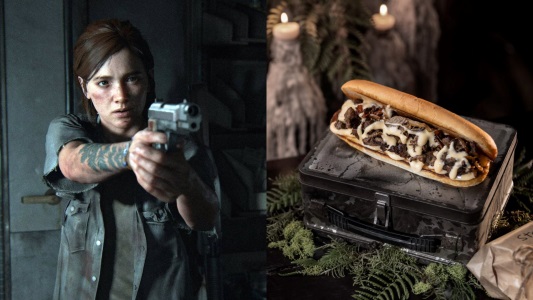 Advertising Age 12.13.21https://www.adweek.com/brand-marketing/australian-playstation-fans-have-the-chance-to-taste-iconic-dishes-from-video-games/?utm_content=position_5&utm_source=postup&utm_medium=email&utm_campaign=FirstThingsFirst_Newsletter_211214055010&lyt_id=1418028Image credit:https://www.bosshunting.com.au/wp-content/uploads/2021/12/PlayStation-To-Plate.jpg